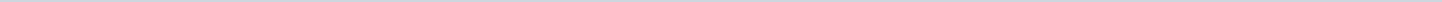 Geen documenten gevonden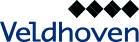 Gemeente VeldhovenAangemaakt op:Gemeente Veldhoven29-03-2024 16:16Moties- en amendementenoverzicht0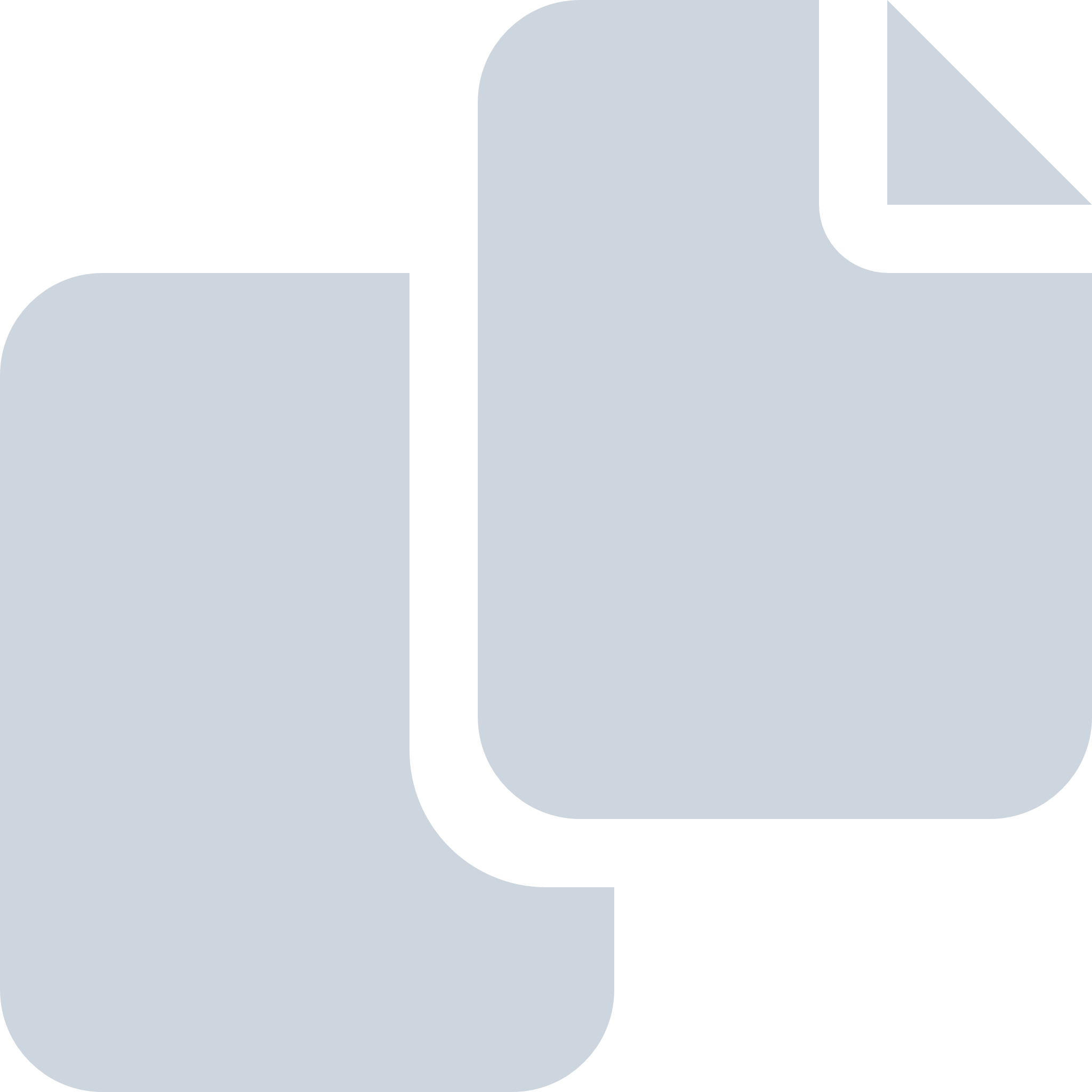 Periode: januari 2020